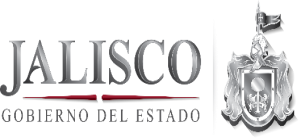 Servidores Públicos que se encuentran con licencia 2019NOMBREFECHASJOSÉ JUAN LÓPEZ RUIZLICENCIA EXPEDIDA DEL 01 DE JULIO AL 31 DE JULIO DE 2019GLADYS SÁNCHEZ SÁNCHEZLICENCIA EXPEDIDA DEL 01 DE JULIO AL 31 DE JULIO DE 2019SARA VERÓNICA RAMÍREZ MUÑOZLICENCIA EXPEDIDA DEL 01 DE JULIO AL 31 DE JULIO DE 2019 KARLA GEORGINA MARTIN ACOSTALICENCIA EXPEDIDA DEL 01 DE JULIO AL 31 DE JULIO DE 2019TAMARA METZERI MEDA HERNÁNDEZ.LICENCIA EXPEDIDA DEL 01 DE JULIO AL 31 DE JULIO DE 2019MA. DE LOS ÁNGELES GARCÍA MARTÍNEZLICENCIA EXPEDIDA DEL 01 DE JULIO AL 31 DE JULIO DE 2019PÉREZ FRÍAS VICTORIALICENCIA EXPEDIDA DEL 01 DE JULIO AL 31 DE JULIO DE 2019GARCÍA RAMOS CLAUDIALICENCIA EXPEDIDA DEL 01 DE JULIO AL 31 DE JULIO DE 2019RENTERÍA ESQUEDA MÓNICA PAULINALICENCIA EXPEDIDA DEL 01 DE JULIO AL 31 DE JULIO DE 2019NOEMÍ FABIOLA GUZMÁN ROBLEDOLICENCIA EXPEDIDA DEL 01 DE JULIO AL 31 DE JULIO DE 2019PINEDA OCHOA MÓNICA LETICIALICENCIA EXPEDIDA DEL 01 DE JULIO AL 31 DE JULIO DE 2019VALLEJO GONZÁLEZ ILIANA JUDITHLICENCIA EXPEDIDA DEL 01 DE JULIO AL 31 DE JULIO DE 2019